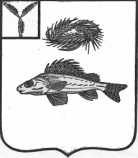 КОНТРОЛЬНО-СЧЕТНАЯ КОМИССИЯ ЕРШОВСКОГО МУНИЦИПАЛЬНОГО РАЙОНА САРАТОВСКОЙ ОБЛАСТИ_________________________________________________________________Заключение Контрольно-счетной комиссииЕршовского муниципального района на годовой отчет об исполнениибюджета Новосельское муниципального образования  за 2020 годг.Ершов                                                                                          22 марта 2021г.     Заключение на годовой отчет об исполнении бюджета Новосельского муниципального образования подготовлено Контрольно-счетной комиссией Ершовского муниципального района на основании статьи 264.4 Бюджетного кодекса Российской Федерации, статьи 17 п.4 Положения о бюджетном процессе в Новосельском муниципальном образовании, утвержденного решением Совета депутатов Новосельского МО от 24.01.2017 №72-134, пункта 1.3.     Соглашения о передаче Контрольно-счетной комиссии Ершовского муниципального района полномочий контрольно-счетного органа Новосельского муниципального образования по осуществлению внешнего муниципального финансового контроля №12 от 01.11.2014г. Внешняя проверка годового отчета об исполнении местного бюджета проведена в соответствии со Стандартом внешнего муниципального финансового контроля СФК 1 «Проведение внешней проверки годового отчета об исполнении местного бюджета за отчетный год», утвержденным распоряжением КСК от 28.07.2015 № 45-о (далее – Стандарт), с соблюдением требований БК РФ.Целью внешней проверки годового отчета за 2020 год является:- определение степени полноты и достоверности сведений, представленных вбюджетной отчетности Новосельского муниципального образования за 2020год;- соответствие фактического исполнения бюджета его плановым назначениям, установленным решением Совета Новосельского муниципального образования о бюджете, а также оценка эффективности и результативности использования в отчетном году бюджетных средств;- подготовка заключения на годовой отчет об исполнении бюджетаНовосельского муниципального образования.Предметом внешней проверки является отчет об исполнении бюджетаНовосельского муниципального образования Ершовского муниципального района за 2020 год.Объектом внешней проверки выступает администрация Новосельскогомуниципального образования Ершовского муниципального района.Проверяемый период: 2020 год.Проверка проведена Контрольно-счетной комиссии Ершовскогомуниципального района на основании представленных форм отчетности, без выхода на объект проверки.Для проведения внешней проверки годового отчета об исполнении бюджета, в соответствии с бюджетным законодательством и запросом Контрольно-счетной комиссии Ершовского муниципального района была представлена годовая бюджетная отчетности муниципального образования, в которую вошли:1. Баланс главного распорядителя, распорядителя, получателя бюджетныхсредств, главного администратора, администратора источников финансирования дефицита бюджета, главного администратора, администратора доходов бюджета (ф.0503130);2. Справка по заключению счетов бюджетного учета отчетного финансовогогода (ф. 0503110);3. Отчет об исполнении бюджета главного распорядителя, распорядителя,получателя бюджетных средств, главного администратора, администратораисточников финансирования дефицита бюджета, главного администратора,администратора доходов бюджета (ф. 0503127);4. Отчет о финансовых результатах деятельности (ф. 0503121);5. Отчет о движении денежных средств (ф. 0503123);6. Отчет о бюджетных обязательствах (ф. 05003128);7. Справка по консолидируемым расчетам (ф. 0503125);8. Сведения о дебиторской и кредиторской задолженности (ф. 0503169);9. Пояснительная записка (ф. 0503160).10.Решение Совета Новосельского муниципального образования от 18.12.2019 № 55-92 «О бюджете Декабристского муниципального образования на 2020 год и на плановый период 2021 и 2022 годов» (с изменениями от 21.01.2020г. №57-94; от 19.02.2020г. №59-96; от 16.04.2020г. №65-104; от 10.06.2020г. №69-109; от 13.07.2020г. №73-113; от 31.07.2020г. №75-115; от 14.09.2020г. №77-117; 06.10.2020г. №79-119; от 15.10.2020г. №80-120; от 20.10.2020г. №82-121; от03.11.2020г. №83-123; от 12.11.2020г. №84-129; от 01.12.2020г. №86-132; от 16.12.2020г. №87-133; от 28.12.2020г. №89-135.11. Проект решения об утверждении отчета об исполнении бюджета за 2020г.Документация представлена 26.02.2021 года, что соответствует срокам,указанным в ст. 264.4 Бюджетного кодекса Российской Федерации.Итоги внешней проверки годового отчета об исполнении бюджетаПроверка проведена в целях проведения оценки достоверности годовойотчетности об исполнении бюджета были исследованы полнота и достоверность представленной отчетности, ее соответствие требованиям Инструкций, утвержденной приказом Минфина от 28.12.2010 г №191н. В рамках проводимой проверки проверена правильность заполнения отчетных форм, соответствие плановых показателей, указанных в отчетности, показателям, утвержденным Решением о бюджете на соответствующий финансовый год с учетом изменений, внесенных в ходе его исполнения, согласованность соответствующих форм отчетности, использование бюджетных средств на цели, связанные с осуществлением возложенных на ГРБС задач и функций, другие вопросы.Бюджетная отчетность за 2020 год представлена на бумажных носителях всброшюрованном виде с сопроводительным письмом.По составу и полноте бюджетная отчетность представлена в объеме формпредусмотренных статьей 264.1 Бюджетного кодекса РФ и требованиям п. 11Инструкции, утвержденной приказом Минфина от 28.12.2010 г №191н.Бюджетная отчетность составлена нарастающим итогом с начала года в рублях с точность до второго десятичного знака после запятой, что соответствует требованиям п. 9 Инструкции, утвержденной приказом Минфина России от 29.12.2010 №191н.Проверка форм бюджетной отчетностиОтчет об исполнении бюджета главного распорядителя, распорядителя, получателя бюджетных средств, главного администратора, администратора источников финансирования дефицита бюджета, главного администратора, администратора доходов бюджета (ф. 0503127)Форма отчёта об исполнении бюджета за 2020 год главного администратора бюджетных средств содержит данные об исполнении бюджета по доходам, расходам, утверждённым бюджетной росписью с учётом последующих изменений, оформленных в установленном порядке и источникам финансирования дефицита бюджета. Отчёт  сформирован нарастающим итогом с начала года в рублях.Контрольные соотношения между показателями отчета о движении денежных средств (форма 0503123) и отчёта об исполнении бюджета главного распорядителя, распорядителя, получателя бюджетных средств, главного администратора, администратора источников финансирования дефицита бюджета, главного администратора, администратора доходов бюджета (форма 0503127) соблюдены.В разрезе кодов бюджетной классификации расходов (целевых статьей, видов расходов и статей (подстатей) Классификации операций сектора государственного управления (КОСГУ)) расходы исполнены в пределах утвержденных бюджетных назначений и доведенных лимитов бюджетных обязательств.Баланс главного распорядителя, распорядителя, получателя бюджетных средств, главного администратора, администратора источников финансирования дефицита бюджета, главного администратора, администратора доходов бюджета (ф. 0503130) Баланс исполнения бюджета (ф. 0503130) сформирован по состояниюна 1 января 2021 года и отражает сведения об активах, обязательствах ифинансовом результате в части бюджетной деятельности. Средства вовременном распоряжении и финансовые вложения отсутствуют. Показателиграфы баланса «на конец отчетного периода» указаны с учетом проведенныхпри завершении финансового года заключительных оборотов по счетамбюджетного учета.Согласно данным раздела I баланса на 01.01.2021 года, нефинансовыеактивы за счёт бюджетной деятельности увеличились за 2020 год на 1193,8 тыс.рублей и составили 367467,0 тыс. рублей, в том числе: основные средства остаточной стоимостью 5469,8 тыс. рублей (увеличение по сравнению с 01.01.2020 года на 766,3 тыс. рублей), непроизведенные активы - 0 тыс. рублей (на уровне 2019 года), материальные запасы стоимостью – 36,7 тыс. рублей (значительное увеличение на 27,5 тыс. рублей), нефинансовые активы имущества казны – 23364,1 тыс.руб.Сумма начисленной амортизации по основным средствам за отчетныйпериод увеличилась по сравнению с началом 2020 года на 877,3 тыс. рублей и составила 10924,3 тыс. рублей. Данные об остатках основных средств,материальных запасах, нефинансовых активов имущества казны на начало иконец отчетного года, отраженные в сведениях о движении нефинансовыхактивов (ф. 0503168) соответствуют показателям I раздела баланса.Показатели II раздела баланса «Финансовые активы» сложились врезультате вложений в финансовые активы и по состоянию на 01.01.2021 года составляет 77,8 тыс. рублей (увеличение на 71,8 тыс. руб. по сравнению с уровнем на начало года). Финансовые активы в виде дебиторской задолженности по выплатам на 01 января 2021 года составили 77,8 тыс. рублей, что соответствует данным «Сведений по дебиторской и кредиторской задолженности» (ф. 0503169).Согласно показателям III раздела баланса «Обязательства» и показателямформы 0503169 кредиторская задолженность по состоянию на 01.01.2021 года составляет 9,7 тыс. рублей.Раздел IV баланса содержит сведения о финансовом результате, размеркоторого на 01.01.2021 года составил 36824,8 тыс. рублей, в том числефинансовый результат экономического субъекта – 35523,4 тыс. рублей.В справке о наличии имущества и обязательств на забалансовых счетахчислится: основные средства в эксплуатации – 192,2 тыс.рублей.При проверке увязки отчетных форм установлено, что контрольныесоотношения между показателями баланса (ф.0503130), отчета о финансовыхрезультатах деятельности (ф. 0503121) и справки по заключению счетовбюджетного учета отчетного финансового года (ф.0503110) соблюдены.Отчёт о финансовых результатах деятельности (форма 0503121) . Отчёт о финансовых результатах деятельности представлен по форме 0503121 в соответствии с п.п. 92-100 Инструкции №191н.Отчет содержит данные о финансовых результатах деятельности учреждения в разрезе кодов КОСГУ по состоянию на 1 января года 2021 года.Соблюдено соответствие показателей Отчёта о финансовых результатах (форма 0503121) и Справкой по заключению счетов бюджетного учёта отчётного финансового года (форма 0503110).Отчет о движении денежных средств (форма 0503123);Отчет о движении денежных средств (форма 0503123) составлен и содержитданные о движении денежных средств на счете в рублях, открытом в финансовом органе, осуществляющим кассовое обслуживание исполнения бюджета, по состоянию на 1 января 2021 года, составлен в разрезе кодов КОСГУ.Проверка контрольных соотношений между показателями форм бюджетнойотчётности, в том числе: отчета о движении денежных средств (ф. 0503123) иОтчётом о финансовых результатах (форма 0503121) расхождений не выявила.Отчет о принятых бюджетных обязательствах (форма 0503128)Отчет (форма 0503128) сформирован согласно п.68-91 Инструкции 191н.Показатели на 1 января года 2021 года отражены на основании данных о принятии и исполнении бюджетных обязательств в рамках осуществляемой ими бюджетной деятельности в соответствующем финансовом году.Показатели граф 4, 5 – годовые утвержденных (доведенных) бюджетныеназначения на 2020 год с учетом изменений и графы 10 – исполнено денежных обязательств Отчета (форма 0503128) увязываются с показателями граф 4, 5 и 9 Отчета (форма 0503127) соответственно, расхождения не установлены.По графам 6-10 – отражены показатели объема принимаемых, принятых,исполненных обязательств (денежных обязательств).Принятые бюджетные обязательства (графа 7) за 2020 год составили10541,4 тыс. рублей, что составляет 97,9% от суммы утвержденных бюджетных ассигнований.Показатели графы 10, показатели исполненных денежных обязательств в сумме 10515,4 тыс. рублей не превышают показатели принятых бюджетных обязательств (графа 7) и денежных обязательств (графы 9).В группе граф «Не исполнено принятых обязательств» отражены объемыпринятых бюджетных обязательств (денежных обязательств) отчетного финансового года и не исполненных на 1 января 2021 года. Сумма принятых и неисполненных бюджетных обязательств по состоянию на 01.01.2021 года составила 26,2 тыс.рублей.Сумма принятых денежных обязательств отражена в форме «Сведения одебиторской и кредиторской задолженности» (ф. 0503169).Состояние дебиторской и кредиторской задолженности (форма 0503169)Анализ данных формы 0503169 «Сведения о дебиторской и кредиторскойзадолженности» по состоянию на 01.01.2021 год Новосельского  муниципального образования показал наличие кредиторской задолженности в сумме 9,7 тыс.рублей.Дебиторская задолженность по состоянию на 01.01.2021г. составляет 77,8 тыс. руб.Данные формы соответствуют соответствующим строкам Баланса главного распорядителя, распорядителя, получателя бюджетных средств, главного администратора, администратора источников финансирования дефицита бюджета, главного администратора, администратора доходов бюджета (ф. 0503130).Пояснительная записка (форма 0503160).Согласно требованиям п.п. 151-174 Инструкции №191н пояснительная записка к отчету об исполнении бюджета представлена по форме 0503160. Представленная пояснительная записка не соответствует всем требованиям п. 152 Инструкции, утвержденной приказом Министерства финансов РФ от 28.12.2010 г. №191н. Согласно п. 153, 155, 156, 158, 159.1, 159.2, 159. Приказа Минфина РФ от 28 декабря 2010 г. №191н пояснительная записка должна иметь таблицы с соответствующей информацией.По основным показателям отчет об исполнении бюджета Новосельскогомуниципального образования соответствует требованиям Инструкции о порядке составления и представления годовой, квартальной и месячной отчетности об исполнении бюджетов бюджетной системы Российской Федерации, утвержденной Приказом Минфина РФ от 28 декабря 2010 г. N 191н.В целом показатели годовой бюджетной отчетности Новосельскогомуниципального образования могут быть признаны достоверными.Общая характеристика исполнения бюджета Новосельскогомуниципального образования за 2020 год.Бюджет Новосельского муниципального образования утвержден РешениемСовета депутатов Новосельского муниципального образования от 18 декабря 2019 года №55-92 «О бюджете Новосельского муниципального образования на 2020 год и на плановый период 2021 и 2022 годов» с основными характеристиками бюджета:1) общий объем доходов бюджета в сумме 6544,0 тыс. рублей;2) общий объем расходов бюджета в сумме 6544,0 тыс. рублей.Дефицит бюджета составляет 0 рублей.В течение 2020 года в данное решение вносились изменения.В результате изменений сумма доходной части бюджета увеличилась на3526,6 тыс. рублей или на 53,9%. Расходной части бюджета увеличилась на 4224,9 тыс. рублей или на 65,0 %.Таким образом, утвержденные бюджетные назначения на 01.01.2021 годасоставили (таблица 1):1) общий объем доходов бюджета в сумме 10070,6 тыс. рублей;2) общий объем расходов бюджета в сумме 10768,9 тыс. рублей.Дефицит бюджета составляет 698,3 тыс.рублей.Исполнение за 2020 год по доходам составило 11038,7 тыс. рублей или 109,6%, по расходам 10515,1 тыс.рублей  или 97,6%, от уточненных бюджетных назначений, дефицит составил -698,3 тыс.рублей.Основные параметры бюджета Новосельского муниципального образования по итогам 2020 года (тыс.рублей)Исполнение доходной части бюджета за 2020 годВ общем объеме доходов, поступивших за 2020 год, налоговые и неналоговые доходы составляют 6647,4 тыс.рублей, финансовая помощь получена в сумме 4391,3 тыс. рублей в рамках межбюджетных трансфертов передаваемых бюджетам поселений из бюджета муниципального района по заключенным соглашениям о передаче полномочий.Динамика поступления доходов Новосельского МО за 2020 год                                    Табл.2 (тыс.рублей)Анализ доходов в разрезе показателей показал (таблица №2):Налог на доходы физических лиц за отчетный период исполнен в объеме1971,5 тыс.рублей или 113,3%, при сумме утвержденных бюджетных назначений 1740,0 тыс. рублей.Налог на имущество физических лиц в 2020 году составил 2010,0 тыс. рублейпри плане 1540,1 тыс. рублей и составляет 130,5%.Единый сельскохозяйственный налог выполнен в сумме 1342,7 тыс.рублей или 164,4%,при сумме утвержденных бюджетных назначений 1061,9 тыс. рублей.Госпошлина, сборы поступили в сумме 6,3 тыс.рублей.При формировании собственных доходов бюджета в 2020 году наибольшийудельный вес в структуре налоговых и неналоговых доходов бюджета занимает налог на имущество 18,2% или 2010,0 тыс. рублей, вторым по величине является налог на доходы 17,9% или 1971,5 тыс. рублей.Безвозмездные поступления исполнены в объеме 4391,3 тыс. рублей, приплановых бюджетных назначениях 4414,8 тыс. рублей.Дотация бюджетам бюджетной системы РФ исполнена в объеме 100% исоставила 157,5 тыс. рублей, что составляет 1,3% в общей сумме безвозмездных поступлений.Субсидии бюджетам бюджетной системы РФ исполнены в объеме 100% и составили 1562,3 тыс.руб.Субвенция бюджетам бюджетной системы РФ исполнена в объеме 227,3 тыс. рублей. Субвенция на осуществление первичного воинского учета на территориях, где отсутствуют военные комиссариаты исполнена в объеме 100%.Межбюджетные трансферты исполнены в сумме 2230,9 тыс. рублей или 100% и переданы в поселение на осуществление дорожной деятельности в отношении автомобильных дорог общего пользования местного значения в границах населенных пунктов поселений.Безвозмездные поступления от негосударственных организаций в бюджеты сельских поселений исполнение составило 88,9 тыс.руб. или 100,0%.Прочие безвозмездные перечисления исполнение составило 124,4 тыс.руб. при плановых назначениях 147,4тыс.руб., исполнение составило 84,4%.В структуре доходов сумма безвозмездных поступлений составила 39,8%, вструктуре безвозмездных поступлений наибольший удельный вес 20,2% занимает иные межбюджетные трансферты 2230,9 тыс. рублей.В целом по итогам 2020 года бюджет Новосельского муниципальногообразования по доходам исполнен в сумме 11038,7 тыс. рублей, что составляет 109,6% от суммы утвержденных бюджетных назначений.Исполнение расходной части бюджета за 2020 годРасходы бюджета Новосельского муниципального образования за 2020 год по уточненным бюджетным назначениям составили 10768,9 тыс.руб., исполнены в сумме 10515,1 тыс.руб. или 97,6%. Первоначальные бюджетные назначении увеличились на 4224,9 тыс. рублей или на 65%.Увеличение расходов связано с увеличением доходной части.Анализ расходных обязательств за 2020 год по разделам и подразделам бюджетной классификацииАнализ расходных обязательств по разделам бюджетной классификации показал:Раздел 01 «Общегосударственные вопросы»Расходы на раздел «Общегосударственные вопросы» исполнены в сумме4017,6 тыс. рублей или 96,7% от уточненных бюджетных назначений в сумме 4151,3 тыс. рублей, в общей структуре расходов, раздел общегосударственные расходы занимает 38,2%. В результате анализа расходов в разрезе подразделов можно сказать следующее:0102 «Функционирование  высшего должностного лица субъекта РФ и муниципального образования». По данному разделу исполнение составило 939,4 тыс.рублей или 99,9% от запланированных бюджетных назначений 939,5 тыс.руб., в общей сумме исполнения расходных обязательств составляет 8,9%.0103 «Функционирование законодательных (представительных) органов государственной власти и представительных органов муниципальных образований». Исполнение составило в сумме 2,5 тыс. рублей или 65,7% от запланированных бюджетных назначений 3,8 тыс.руб.0104 «Функционирование Правительства РФ, высших исполнительных органов государственной власти субъектов РФ, местных администраций». Исполнение по данному подразделу при плановых назначениях в сумме 3096,9 тыс. рублей исполнение составило 3012,7 тыс.рублей или 97,3% .0113 «Другие общегосударственные вопросы». Исполнение по данному подразделу при плановых назначениях в сумме 63,0 тыс. рублей исполнение составило 56,7% от запланированных бюджетных назначений 111,1 тыс.руб.Раздел 02 «Национальная оборона»В разделе «Национальная оборона» предусматривается один подраздел «мобилизационная и вневоинская подготовка», по данному подразделу запланированы средства в размере 227,3 тыс. руб., исполнение составило 100%.Финансирование подраздела осуществляется за счет субвенции на осуществление первичного воинского учета на территориях, где отсутствуют военные комиссариаты.Анализ статей расходов показал, что сумма расходов на заработную плату иначисления на выплаты по оплате труда составила 98,2%.Раздел 04 «Национальная экономика».Раздел «национальная экономика» предусматривает реализацию одного подраздела:- подраздел 0409 «Дорожное хозяйство» предусматривает реализациюмуниципальной программы «Развитие транспортной системы на территории Новосельского МО до 2021г.» в 2020 году на данное мероприятие запланировано 2231,4  тыс.рублей, исполнение составило 2231,4 тыс.руб.  или 99,9%.Раздел 05 «Жилищно-коммунальное хозяйство»В данный раздел входит два подраздела: - по подразделу 0502 «Коммунальное хозяйство» исполнение составило 1705,8 тыс. рублей или 95,3% от уточненных бюджетных назначений; - по подразделу 0503 «Благоустройство» расходные обязательства исполнены в объеме 2277,5 тыс. рублей или 98,8% от суммы утвержденных бюджетных назначений. Раздел 10 «Социальная политика»Раздел «Социальная политика» предусматривается финансирование мероприятий в рамках подраздела 1001 «Пенсионное обеспечение», по данному подразделу исполнение составило 54,7тыс. руб. или 87,1% от утвержденных бюджетных назначений в сумме 62,8 тыс.руб.Исполнение муниципальных программВ бюджете Новосельского муниципального образования на 2020 годпредусмотрено семь муниципальных программ. В 2020г. запланировано  6390,3 тыс.рублей, исполнение составило 6270,2 тыс.рублей или 98,2%.На реализацию муниципальной программы «Развитие муниципального управления муниципального образования до 2021г.» в 2020 годузапланировано 1,3 тыс.рублей, исполнение составило 100%.Муниципальная программа «Обеспечение населения доступным жильем и развитие жилищной коммунальной инфраструктуры муниципального образования до 2021 года». На 2020 год запланировано 1789,4 тыс. рублей,Исполнено 95,3%.На реализацию муниципальной программы «Развитие транспортной системы Ершовского муниципального района до 2021г.» в 2020 годузапланировано 2231,4 тыс.рублей, исполнение составило 99,9%.На реализацию муниципальной программы «Благоустройство территории муниципального образования до 2020г.» в 2020 году запланировано 962,1 тыс.рублей, исполнение составило 97,1%.На реализацию муниципальной программы «Социальная поддержка и социальное обслуживание граждан муниципального образования до 2020г.» в 2020 году запланировано 62,8 тыс. рублей, исполнение составило 87,1%.На реализацию муниципальной программы «Комплексное развитие сельских территорий на 2020-2025годы» в 2020 годузапланировано 1343,3 тыс.рублей, исполнение составило 100,0%.На реализацию муниципальной программы «Защита населения и территории от чрезвычайных ситуаций, обеспечение пожарной безопасности в муниципальном образовании до 2021 г.» в 2020 году расходы не запланированы.Финансирование муниципальной программы осуществляться за счет средств Новосельского муниципального образования и межбюджетных трансфертов, передаваемых бюджетам сельских поселений из бюджетов муниципальных районов на осуществление части полномочий по решению вопросов местного значения в соответствии с заключенными соглашениями.Источники финансирования дефицита бюджетаРешением Совета Новосельского муниципального образования Ершовского муниципального района от 18 декабря 2019 года №55-92 «О бюджете Новосельского муниципального образования на 2020 год и на плановый период 2021 и 2022 годов» бюджет был принят бездефицитным.Источники финансирования дефицита бюджета В соответствии с отчетом за 2020 года бюджет Новосельского муниципального образования исполнен с профицитом в объеме 523,4 тыс. рублей.В разрезе источников финансирования бюджета в соответствии с представленным отчетом исполнение составило:   - увеличение прочих остатков денежных средств бюджетов сельских поселений -11038,7 тыс. рублей при утвержденных бюджетных назначениях в сумме -10070,6 тыс. рублей;-уменьшение прочих остатков денежных средств бюджетов сельских поселений 10515,3 тыс. рублей при утвержденных бюджетных назначениях в сумме 10768,9 тыс. рублей.Разница данных показателей дает положительную единицу, в результатеполучаем профицит бюджета в сумме 523,4 тыс. рублей.Согласно ст. 96 Бюджетного кодекса РФ в состав источников входит изменение остатков средств на счетах по учету средств местного бюджета в течение соответствующего финансового года. То есть, после завершения операций по принятым обязательствам закончившегося года остаток средств на бюджетном счете подлежит учету в качестве остатка средств на начало очередного финансового года.Внесенные изменения в бюджет муниципального образования принимались без проведения экспертизы Контрольно-счетной комиссии, также не предоставлялись на финансово-экономическую экспертизу проекты муниципальных программ, нормативно правовых актов в части, касающейся расходных обязательств МО. Муниципальный долг. Программа муниципальных заимствованийВ соответствии с решением Совета Новосельского муниципального образования от 18.12.2019 года №55-92 верхний предел муниципального внутреннего долга по состоянию на 1 января 2021 года в размере 1291,8 тыс. руб.                      Частью 3 статьи 107 Бюджетного кодекса Российской Федерации установлено, что предельный объем муниципального долга не должен превышать утвержденный общий годовой объем доходов местного бюджета без учета утвержденного объема безвозмездных поступлений и поступлений налоговых доходов по дополнительным нормативам отчислений. Согласно «Отчета об исполнении бюджета Новосельского муниципального образования Ершовского муниципального района за 2020 год» и данных ф.0503172 об объеме муниципального долга по состоянию на 01.01.2021 года составил 1291,8 тыс. руб. - долговые обязательства, по бюджетным кредитам предоставленные из районного бюджета.Расходы бюджета на обслуживание муниципального долга в 2020 году составили 1,2 тыс. руб. или 99,3% от утвержденных бюджетных назначений (1,3 тыс. руб.).Выводы и предложенияБюджетная отчетность, представленная в Контрольно-счетную комиссиюЕршовского муниципального района, соответствует требованиям ст. 264.1 Бюджетного кодекса РФ, п. 11 Инструкции №191н, в сроки, установленные ст. 264.4 Бюджетного кодекса РФ.Плановые бюджетные назначения отчета об исполнении бюджета (ф. 0503127) соответствуют данным бюджетной росписи Новосельского муниципального образования за 2020 год.Проведенная внешняя проверка подтвердила, что расходование бюджетныхсредств в 2020 году ГРБС осуществлялось в пределах ассигнований, утвержденных бюджетной росписью и бюджетных полномочий, определенных ст. 158 БК РФ.Расходование средств резервного фонда в отчетном периоде неосуществлялось. Муниципальный долг муниципального образования на 01.01.2020 года составляет 1291,8 тыс.руб. По основным показателям отчет об исполнении бюджета Новосельского муниципального образования соответствует требованиям Инструкции о порядке составления и представления годовой, квартальной и месячной отчетности об исполнении 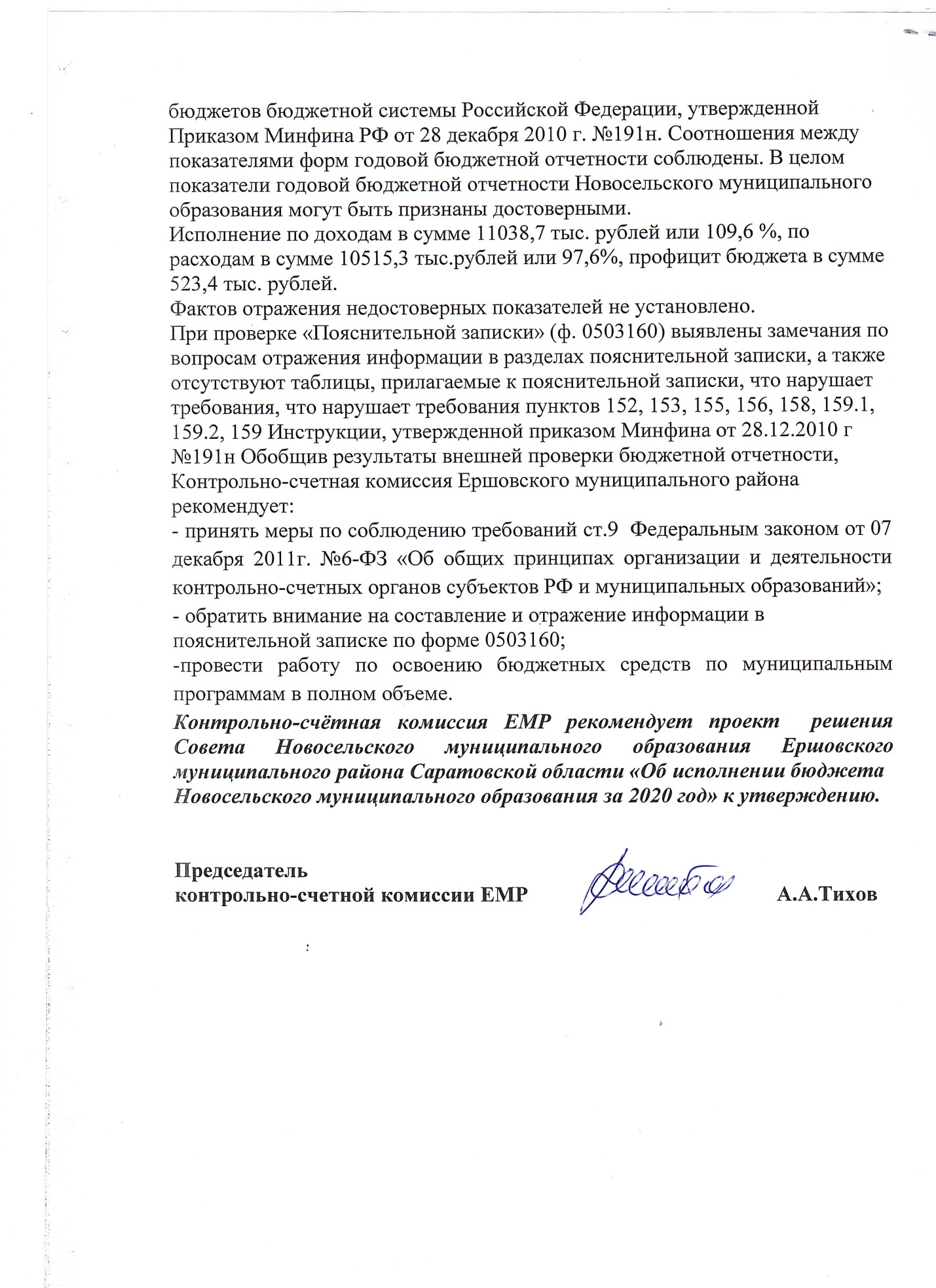 Наименование показателяПервоначальный планУточненные бюджетные назначенияИсполнение%исполнения к уточненным бюджетным назначениямОтклонение уточненных бюджетных назначений от первоначально утвержденных Доходы бюджета, всего6544,010070,611038,7109,6968,1в т.ч. налоговые и неналоговые3952,65655,86647,4117,5991,6Безвозмездные поступления2591,44414,84391,399,5-23,5Расходы бюджета6544,010768,910515,197,6-253,8Дефицит(-), профицит (+)0-698,3523,6Наименование показателяПервоначальный планУточненные бюджетные назначенияИсполнениеОтклонение уточненных бюджетных назначений от первоначально утвержденных % испол-нения к уточнен-ным бюд-жетным назна-чениям Структура исполнения 2020 г. 1234567Налоговые и неналоговые доходы3952,65655,86647,4991,6117,560,2Налоговые доходы3782,54342,05330,5988,5122,748,3Налог на доходы физических лиц1740,01740,01971,5231,5113,317,9Единый с/х налог58,71061,91342,7280,8164,412,2Налог на имущество1952,81540,12010,0469,9130,518,2госпошлина31,0-6,36,300,1Неналоговые доходы170,11313,81316,93,1100,011,9Доходы от использования имущества160,1251,1251,20100,02,3Доходы от продажи материальных и нематериальных активов-1062,71062,70100,09,6Административные штрафы10,0-3,03,000Безвозмездные поступления2591,44414,84391,3-23,599,539,8Безвозмездные поступления от других бюджетов РФ2591,44178,54178,0-0,599,937,8Дотации157,5157,5157,50100,01,3Субсидии-1562,31562,30100,014,2Субвенции202,5227,3227,30100,02,1Иные межбюджетные трансферты2231,42231,42230,9-0,599,920,2Безвозмездные поступления от негосударственных организаций в бюджеты сельских поселений -88,988,90100,00,8Прочие безвозмездные поступления бюджеты сельских поселений-147,4124,422,684,41,1Всего доходов6544,010070,611038,72972,8109,6100,0РазделыНаименование показателяПервоначальный планУточненные бюджетные назначенияИсполнениеОтклонение уточненных бюджетных назначений от первоначально утвержденных % испол-нения к уточнен-ным бюд-жетным назна-чениям Структура исполнения 2020 г. 12345678Расходы6544,010768,910515,1-253,897,6100,00100Общегосударственные вопросы3563,54151,34017,6-133,796,738,20102Функционирование высшего должностного лица822,0939,5939,4-0,199,98,90103Функционирование законодательных органов3,83,82,5-1,365,700104Функционирование высших исполнительных органов2707,63096,93012,7-84,297,328,70111Резервный фонд9,0000000113Другие общегосударственные вопросы21,1111,163,0-48,156,70,60200Национальная оборона202,5227,3227,30100,02,20300Национальная безопасность и правоохранительная деятельность20,0000000400Национальная экономика2231,42231,42230,9-0,599,921,20409Дорожное хозяйство2231,42231,42230,9-0,599,92,10500Жилищно-коммунальное хозяйство462,54094,83983,3-111,597,337,91000Социальная политика62,862,854,7-8,187,10,51300Обслуживание государственного муниципального долга1,31,31,30100,00Наименование показателяПервоначально утвержденные назначенияУточненные бюджетные назначенияИсполнение за 2020г.Источники финансирования бюджета0698,2-523,4Увеличение остатков средств бюджета6544,0-10070,6-11038,7Уменьшение остатков средств бюджета6544,010768,910515,3